О назначении публичных слушаний и создании комиссии по организации и проведению публичных слушаний по прогнозу социально- экономического развития муниципального образования «Ленский район» на 2023-2025 гг., проекту бюджета муниципального образования                       «Ленский район» на 2023 год и плановый период 2024-2025 годыВ соответствии с требованиями действующего законодательства Российской Федерации, решением Районного Совета от 30.09.2021 г. № 7-7 «Об утверждении Положения о порядке организации и проведения публичных слушаний в муниципальном образовании «Ленский район» Республики Саха (Якутия)», для организации и проведения публичных слушаний по прогнозу социально-экономического развития муниципального образования «Ленский район» на 2023-2025 годы, проекту бюджета муниципального образования «Ленский район» на 2023 год и плановый период 2024-2025 годов постановляю:1. Назначить проведение публичных слушаний по прогнозу социально-экономического развития муниципального образования «Ленский район» на 2023-2025 годы, проекту бюджета муниципального образования «Ленский район» на 2023 год и плановый период 2024-2025 годов на 27 октября 2022 г. в 14-15 в актовом зале администрации муниципального образования «Ленский район» (ул. Ленина, 65, 4 этаж).Опубликовать прогноз социально- экономического развития муниципального образования «Ленский район» на 2023-2025 годы, проект бюджета муниципального образования «Ленский район» на 2023 год и плановый период 2024-2025 годов в средствах массовой информации не позднее 10 дней до дня проведения публичных слушаний.Создать комиссию в следующем составе:Абильманов Ж.Ж. - глава муниципального образования, председатель комиссии;Толмачёва С.А. - гл. специалист финансового управления муниципального образования «Ленский район», секретарь.Члены комиссии:Сидоркина Н.К. - председатель Районного Совета депутатов;Каражеляско Е.С. - и.о. первого заместителя главы администрации муниципального образования «Ленский район»;Черепанов А.В. - заместитель главы по инвестиционной и экономической политике;Петров П.Л. - заместитель главы по социальным вопросам;Саморцев Е.Г. – заместитель главы – руководитель аппарата администрации и по работе с органами местного самоуправления;Пестерева О.А. - начальник финансового управления муниципального образования «Ленский район»;Кондратьева О.А. - начальник управления инвестиционной и экономической политики;Симонова О.Н. – и.о. начальника правового отдела;Корнилова И.Н. - начальник муниципального казенного учреждения «Районное управление образования»;Захария А.Ю. - начальник муниципального казенного учреждения «Ленское районное управление культуры».Публичные слушания провести в соответствии с «Положением о порядке организации и регламенте проведения публичных слушаний муниципального образования «Ленский район», утвержденным Районным Советом 30 сентября 2021 г. № 7-7.Определить местами доступа для ознакомления граждан с прогнозом социально - экономического развития муниципального образования «Ленский район» на 2023 - 2025 годы - управление по инвестиционной и экономической политике администрации муниципального образования «Ленский район» (г. Ленск ул. Ленина, 65, кабинет 209), с основными параметрами бюджета на 2023 год и плановый период на 2024 - 2025 годов финансовое управление муниципального образования «Ленский район» (г. Ленск ул. Орджоникидзе, 1, кабинет 1).Установить дату приема предложений и регистрации выступающих не позднее 3 дней до дня проведения публичных слушаний.Предложения по организации и проведению публичных слушаний направлять секретарю комиссии Толмачёвой С.А.; по прогнозу социально - экономического развития муниципального образования «Ленский район» на 2023 - 2025 годы - управление по инвестиционной и экономической политике администрации муниципального образования «Ленский район» Лебедевой З.И. по адресу г. Ленск ул. Ленина, 65, кабинет 209, контактный телефон 8 (41137) 4-23-29; по основным параметрам бюджета - заместителю руководителя финансового управления муниципального образования «Ленский район» Юрочкиной В.В. по адресу: г. Ленск ул. Орджоникидзе, 1, контактный телефон 8 (41137) 4-27-89.Главному специалисту управления делами (Иванская Е.С.) опубликовать настоящее постановление одновременно с учетом Порядка учета предложений в средствах массовой информации и разместить на официальном сайте администрации муниципального образования «Ленский район».Контроль исполнения настоящего постановления оставляю за собой.                  И.о. главы                                                                                    А.В. ЧерепановМуниципальное образование«ЛЕНСКИЙ РАЙОН»Республики Саха (Якутия)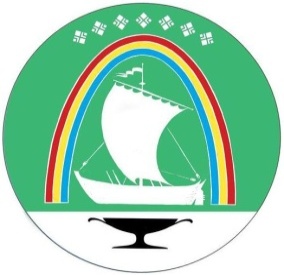 Саха Өрөспүүбүлүкэтин «ЛЕНСКЭЙ ОРОЙУОН» муниципальнайтэриллиитэ    ПОСТАНОВЛЕНИЕ            УУРААХ                 г. Ленск             Ленскэй кот «09» __сентября___2022 года                            № ___01-03-562/2_____от «09» __сентября___2022 года                            № ___01-03-562/2_____